           Викторина по развитию речи в старшей группе                               «Школа  Грамотейки»Цель: - Вызвать положительные эмоции и способствовать укреплению коммуникативных отношений между детьми, формировать умения эмоционально и выразительно общаться.Задачи:1.Способствовать развитию речи, познавательных интересов, мыслительных операций (внимание, память, мышление), творческих способностей.2.Воспитывать стремление к знаниям, умение работать в команде, оказывать помощь товарищу. Воспитывать у детей доброту, отзывчивость и интерес к родному языку.3.Чётко в умеренном темпе произносить слова чистоговорок, подбирать слова по смыслу.4.Продолжать развивать фонематический слух. Учить определять место звука в слове.5.Формировать чувства близости к природе и сопереживанию всему живому, заботы и бережного отношения к природе.Оборудование :Яблоня с испорченными яблоками, конверты с разрезанными сказками, картинки с домиками, мнемотаблицы.Ход занятия: Воспитатель: Ольга Александровна готов второй завтрак? Там сегодня должны быть вкуснее, сочные яблоки!Мл.воспитатель: Там у вас уже в группе поспели яблоки на яблоне, а вы тут сидите и не видите.Воспитатель: Не может быть! Ребята я одна не увидела яблоню?Дети идут искать яблоню. Находят яблоню с испорченными яблоками.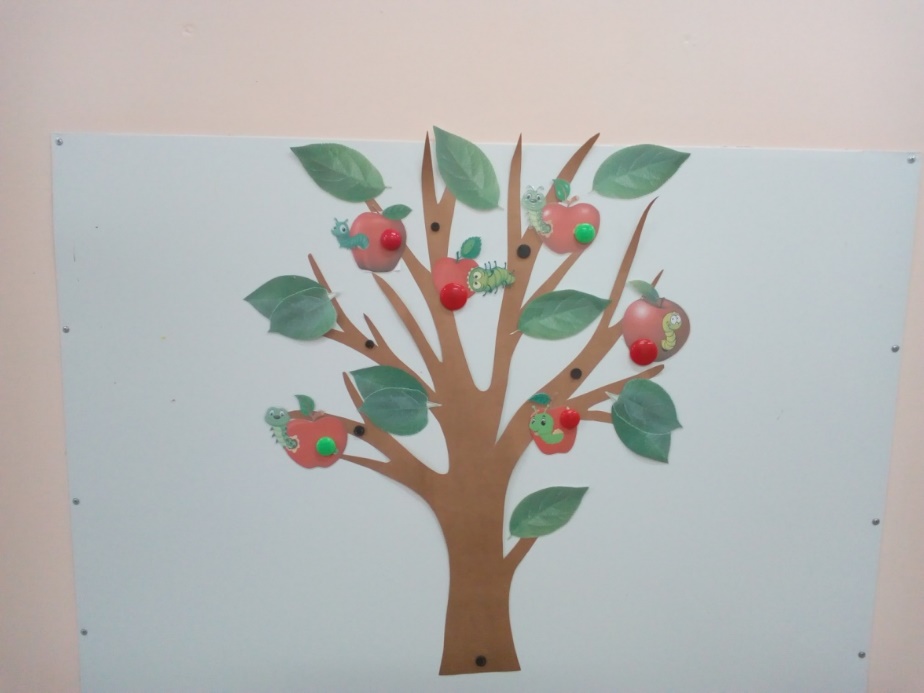 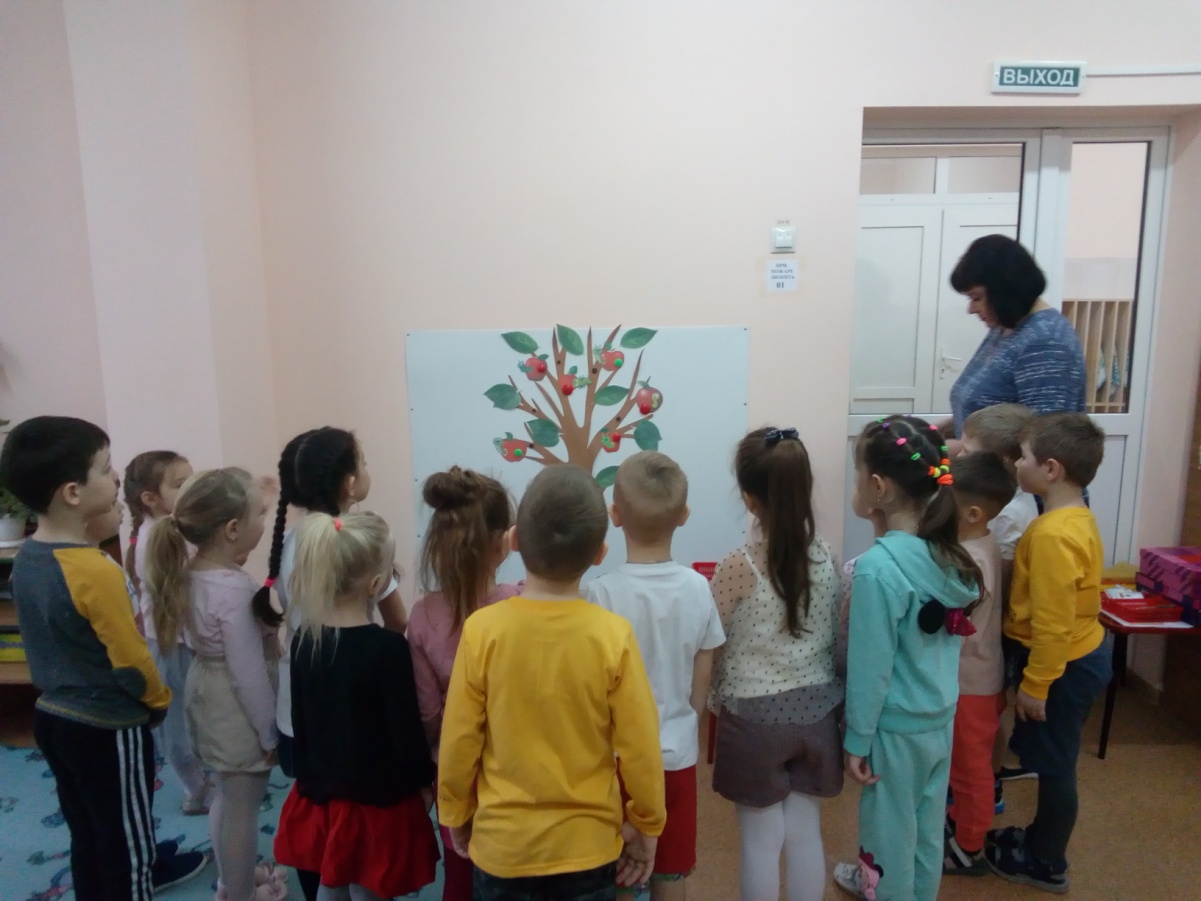 Воспитатель: ребята, как вы считаете, всё ли в порядке с яблоней?Дети : плоды у яблони испорченные, на них напали гусеницы.Говорит яблоня : Ой как хорошо, что вы меня увидели, много гусениц напало на мои плоды и все яблоки которые я приготовила для вас сейчас сьедят.Снять испорченные  яблоки, можно только  тогда, когда вы выполните задание.Воспитатель :Ребята , что же нам делать?Дети :спасти яблоню.Воспитатель: Яблок так много, что я боюсь мы не успеем.Дети делятся на две команды.Воспитатель:А теперь, друзья ,внимание!Ждут вас разные задания:Словесные игры ,шифровки из слов…Посмотрим сейчас, кто ответить готов!Кто дружит со звуком, слогом и словом.Команды, я думаю, точно готовы.Начнём, как обычно с разминкиЧистоговорка:-Ра-ра-ра-начинается  игра-Лы-лы-лы-забиваем мы голы-Жа-жа-жа-есть иголки у ежа-Са-са-са- полд кустом сидит лиса-На-на-на- на дворе сейчас весна-Ша-ша-ша – мама моет малыша-Ар-ар-ар- кипит наш самовар-Усь- усь-усь на лугу пасётся гусьДети самостоятельно выбирают одно испорченное  яблоко и выполняют задание.1.Задание «Собери сказку»Командам раздаются конверты. В каждом конверте находится разрезанные на множество частей иллюстрации к сказке. Задание командам: как можно быстрее собрать иллюстрацию, определить из какой она сказки, назвать главных героев.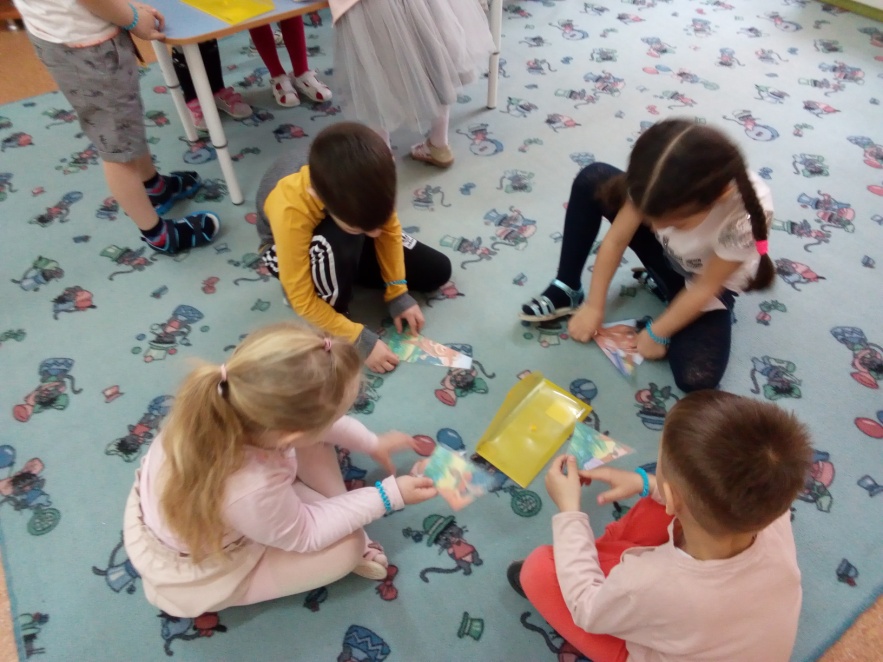 2.Задание. «Забавные животные»
Детям даётся задание отобрать картинки животных: для первой команды в названиях которых есть звук (Л), для второй  в названиях которых есть звук (К).Усложнение «заселить» животных в дом- на 1 этаж (л) или (к), встречаются в начале слова ; второй этаж – в середине слова: третий этаж- в конце слова.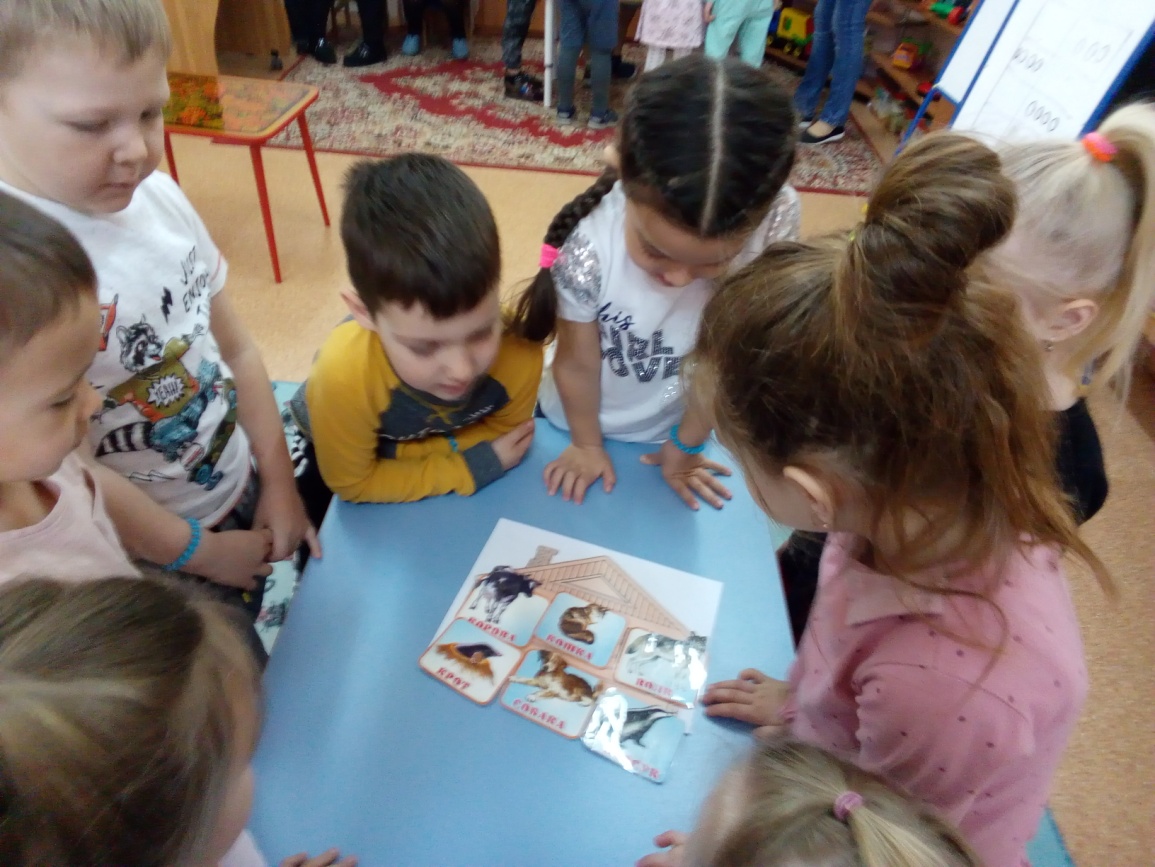 3.Задание «Скажи наоборот»Радостный- грустныйЧёрный- белыйСухой- мокрыйСветло- темноОдин-многоОткрыто-закрытоГорячий- холодныйДень-ночьЖарко-холодноЗлой- добрый.4.Задание «Опиши предмет»Цель: развивать связную речь, совершенствовать умение описывать предмет по признакам.5.Задание. Молодцы ребята. Русский язык красив и могуч. Сколько написано замечательных стихов поэтами. На мнемотаблице изображены стихи.Угадай , что за стихотворение и прочитай его ( выбор картинки).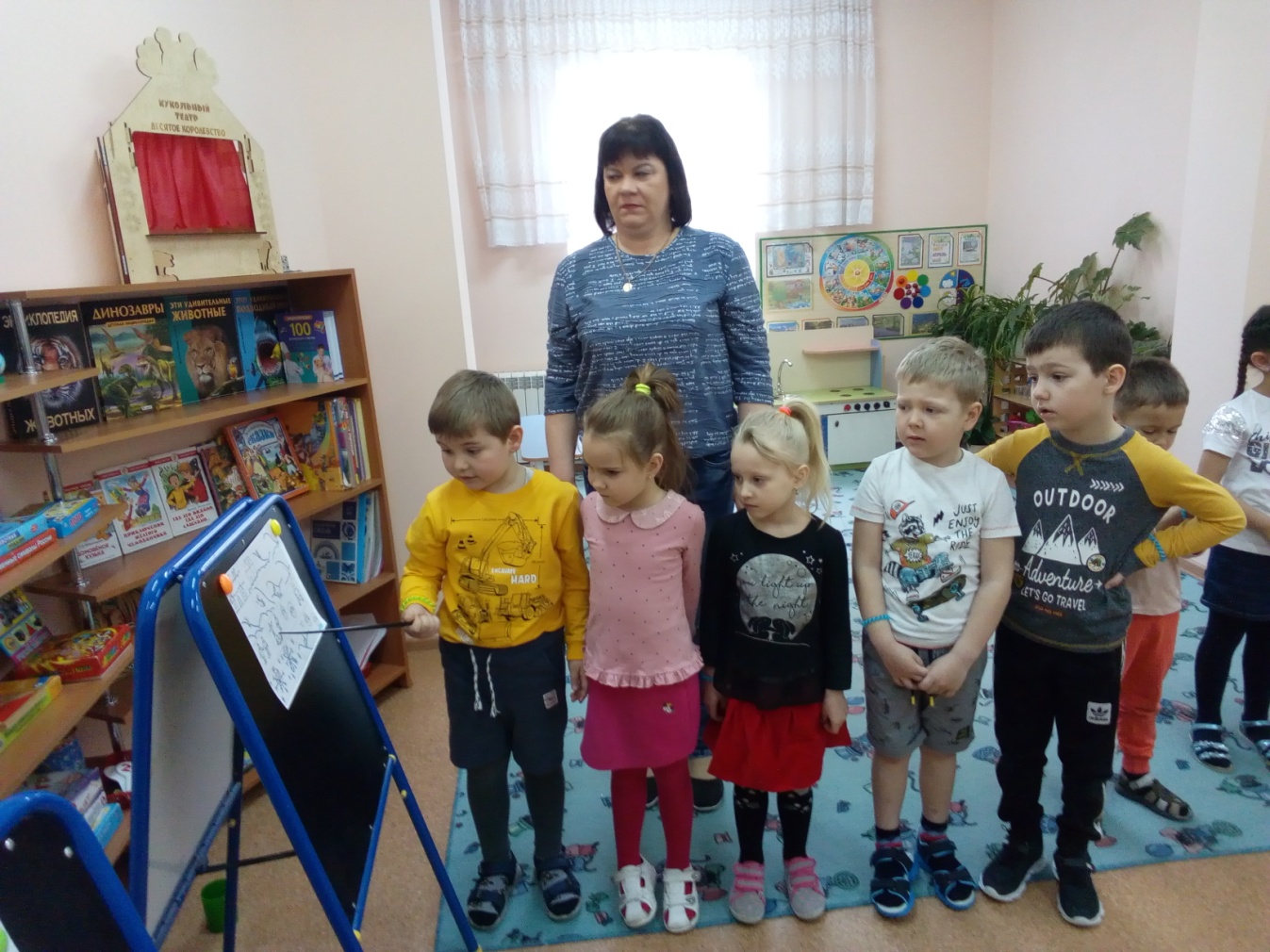 6.Задание «Составь предложение»Цель: учить детей составлять простые предложения.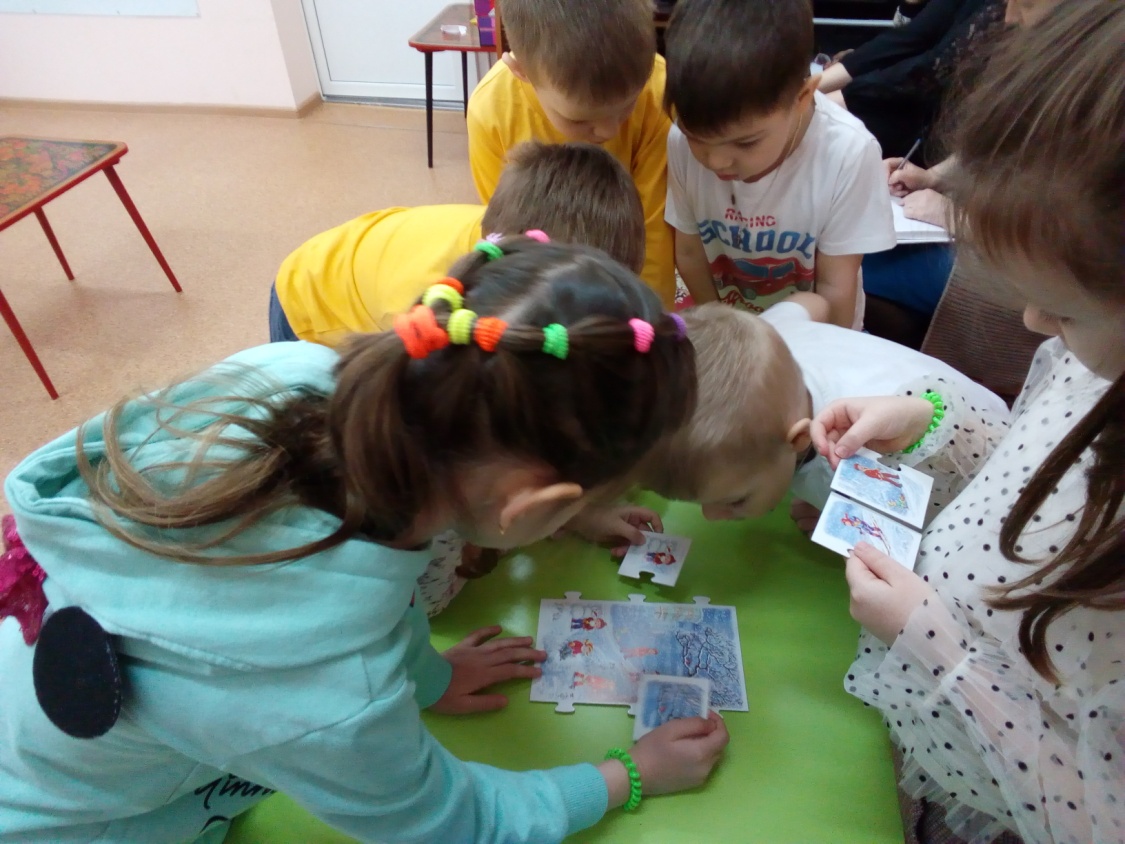 Рефлексия:Воспитатель просит ребёнка посмотреть все ли испорченные яблоки мы убрали.Дети: всеВоспитатель : Что же нам можно сделать с этими испорченными яблокамиДети: покормить животных.Воспитатель:Какие вы молодцы!Что для вас было трудным?Для чего мы выполняли задания?Какие задани для вас были интересные, понравились?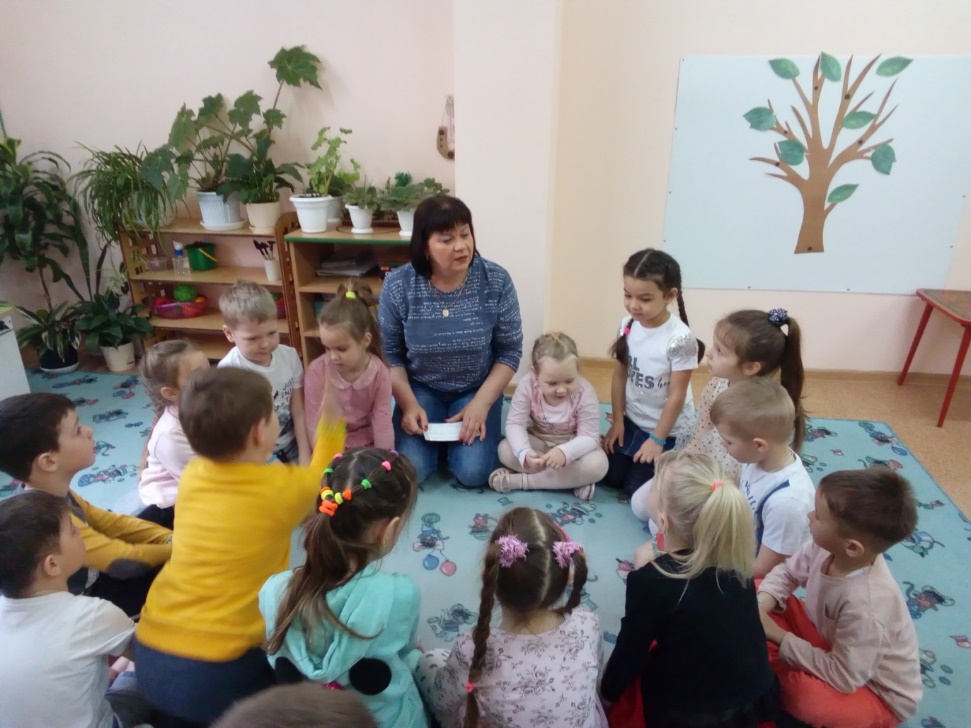 